ООО "ЛидаТехмаш" 231330, Республика Беларусь,                                                                                      г. Ивье, ул. Заводская, 1Тел/факс +375 154 611584Генеральный директор +375 154 611580Коммерческий отдел     +375 154 611582			    +375 154 611583    +375 293 152062    http://www.tehmash.byE-mail: info@tehmash.byКУЛЬТИВАТОРЫ ДЛЯ СПЛОШНОЙ ОБРАБОТКИ ПОЧВЫ КПМ-10Е / КПМ-12ЕРУКОВОДСТВО ПО ЭКСПЛУАТАЦИИКПМ-10Е-12Е 00.000 РЭ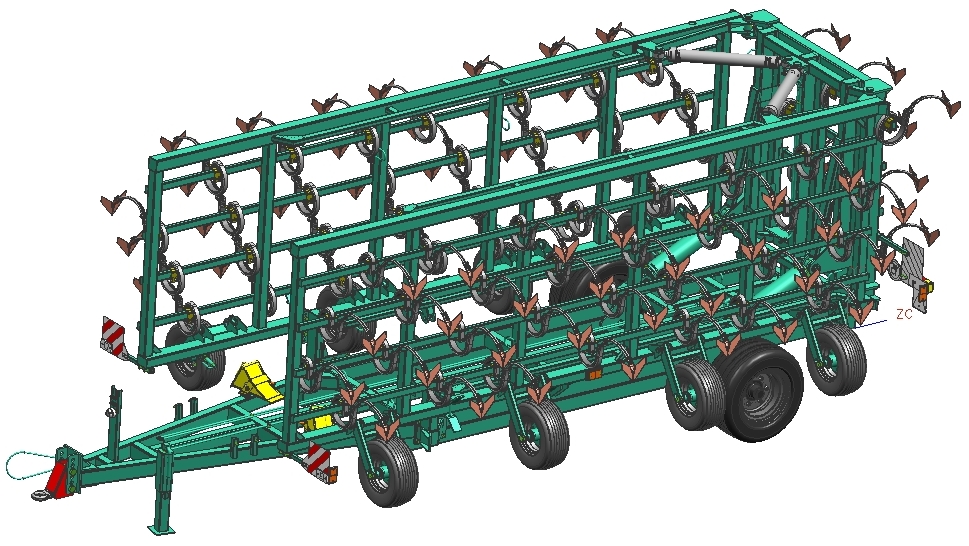 1. Назначение изделия1.1 Руководство по эксплуатации (РЭ) предназначено для изучения устройства, правил сборки, регулировки, технического обслуживания и эксплуатации культиваторов для сплошной обработки почвы КПМ-10Е,           КПМ-12Е.1.2 Культиваторы для сплошной обработки почвы КПМ (далее по тексту – культиваторы) предназначены для сплошной предпосевной и паровой обработки почвы.1.3 Культиваторы должны обеспечивать работу на почвах различного механического состава, не засоренных камнями и другими препятствиями или засоренных отдельными мелкими камнями диаметром до 8 см, с абсолютной влажностью 8 - 25%, в почвенном слое 0…15 см. Наличие на поле скоплений остатков неубранной соломы не допускается. Рельеф поля должен быть ровный. Величина уклона поверхности поля не должна превышать 8º. Вид климатического исполнения культиватора У1 по ГОСТ 15150.1.4 Основными рабочими органами являются: лапа стрельчатая шириной 220 мм и S-образная стойка сечением 45х12 с подпружинником.ВНИМАНИЕ: В связи с постоянными работами по усовершенствованию конструкции и технологии изготовления культиваторов возможны некоторые расхождения между руководством и поставляемыми культиваторами, не влияющие на условия его эксплуатации.2. Технические характеристики2.1 Основные параметры культиваторов представлены в таблице 1Таблица 1 – Основные параметры и размеры3 Устройство и работа культиваторов.3.1 Культиватор КПМ представляет собой полуприцепную машину, состоящую из: рабочего полотна 1, транспортной тележки 2, стяжек крыльев  8, гидросистемы 9 (рис. 1, 1а).3.2 Рабочее полотно состоит (рис. 1) из центральной секции 3, крыла правого 4, крыла левого 5. На  полотне установлены рабочие органы 7. На крыльях установлены копирующие колёса 6 с винтовой регулировкой глубины обработки. Глубина обработки центральной секции регулируется колесами транспортной тележки.3.3 Транспортная тележка предназначена для передвижения культиватора при транспортировке. Состоит (рис. 3) из рамы 1, поворотной балки 2 с ходовыми колёсами 3 и регулировочными винтами 4, кронштейнов фиксации крыльев в транспортном положении 5, регулируемого по высоте прицепа 6, опора с винтовой регулировкой 7.3.4 Рабочими органами культиватора (рис. 12, 13) являются усиленная S-образная стойка 45х12 с подпружинником (производство – Италия), возможна комплектация культиваторов различными видами лап – лапа стрельчатая или лапа рыхлительная (обозначение и схема расстановки стоек - см. приложения).3.5 Гидросистема (рис. 4) предназначена для перевода культиватора из транспортного положения в рабочее и обратно, для разворотов культиватора в конце прохода. Состоит из металлических маслопроводов, рукавов высокого давления (РВД), гидроцилиндров подъёма рабочего полотна 125х56х590 поз. 15, гидроцилиндров складывания крыльев и открылков 80х40х630 поз. 14.Максимальное давление в гидросистеме не должно превышать 16МПа (160атм)3.6 Технологический процесс работы культиватора заключается в следующем.Лапа отделяет от массива пласт почвы на заданную глубину и разрушает его, одновременно подрезая сорную растительность.   Расположенное позади культиватора дополнительное оборудование окончательно выравнивает и уплотняет верхний слой почвы, формирует посевное ложе. В результате прохода агрегата почва полностью готова к посеву сельскохозяйственных культур.3.7 По заказу потребителя на культиваторы может устанавливаться дополнительное оборудование: ПКО - приставка катковая однорядная (рис. 6);ПБП - трёхрядная пружинная борона (рис. 7);ПКП - приставка пружинно-катковая (рис.8);ПКД - приставка катковая двухрядная (рис. 9);ПБЗ – приспособление для навески зубовых борон (рис. 10).4 Досборка, подготовка культиватора к работе и порядок работы: 4.1 Культиватор может поставляться потребителю в разобранном виде. Для досборки культиватора необходимо выполнить следующее.4.1.1 Проверить комплектность в соответствии с комплектовочной ведомостью, прилагаемой к данному руководству.4.1.2 Произвести внешний осмотр составных частей культиватора на предмет отсутствия механических повреждений, коррозии. Обнаруженные повреждения устранить.4.1.3 Собрать транспортную тележку:- соединить поворотную балку с регулировочными винтами (рис.3);- установить диски с шинами ходовых колёс на ступицы;- установить кронштейны фиксации крыльев в транспортном положении;4.1.4 Соединение центральной секции с транспортной тележкой:- соединить центральную секцию с транспортной тележкой осями;- установить гидроцилиндры подъёма рабочего полотна;- установить на центральную секцию рабочие органы (стойки с лапами) согласно схеме (для исключения опрокидывания культиватора).4.1.5 Соединение крыльев с открылками с центральной секцией:- с помощью грузоподъёмных механизмов соединить крылья с центральной секцией и зафиксировать осями;- установить копирующие колеса на крылья; Для этого вынуть рукоятку с регулировочного винта, закрутить винт в резьбовой сухарь секции, накрутить контргайку, установить рукоятку на место, вращая винт, совместить отверстие рамки колеса с отверстиями кронштейнов и установить оси (рис. 5);- установить рабочие органы согласно схемы на крылья;- монтаж крыльев левого и правого производить поочерёдно.4.1.6 Соединить гидромагистрали согласно схемы рис.4.4.1.7 Смонтировать приставки согласно схеме (см. приложения).4.2 Агрегатирование культиватора с трактором:- установить на ровной площадке рабочее полотно на стойки;- опустить копирующие колёса до касания с площадкой;- выставить транспортную тележку в горизонтальное положение с помощью передней опоры и винтов на поворотной балке;-  соединить культиватор с трактором, переставляя прицеп на требуемое отверстие (рис. 3).4.3 Соединить и испытать гидросистему:- гидроцилиндрами на транспортной тележке приподнять и опустить несколько раз рабочее полотно с целью устранения завоздушенности;- поднять рабочее полотно на угол 90˚с поверхностью площадки, закрыть-открыть крылья с целью исключения завоздушенности;- при возникновении подтеканий масла – затянуть соединения гидросистемы. 4.4 Перевод культиватора в транспортное положение (рис. 2, 2а):- поднять гидроцилиндрами транспортной тележки рабочее полотно на угол 90˚ (вертикально) и закрыть крылья гидроцилиндрами складывания, заведя трубы крыльев в кронштейны транспортной тележки, зафиксировать их.4.5 Установка и монтаж электрооборудования (рис. 2, 2а):- смонтировать электропроводку и установить две розетки: на передней стойке и центральной секции.- установить кронштейны крепления задних сигнальных панелей в трубы центральной секции и затянуть болтами;- соединить вилку задних сигнальных панелей с розеткой, установленной на центральной секции;- установить передние сигнальные панели в кронштейны крыльев;- соединить вилку электрооборудования с разъёмом трактора.4.6 Перевод культиватора в рабочее положение:- снять передние сигнальные панели с крыльев культиватора и установить в кронштейны транспортной тележки (рис. 3);- снять задние сигнальные панели с центральной секции, разъединить вилку с розеткой, и установить их в кронштейны транспортной тележки (рис. 3);- освободить фиксаторы крыльев с транспортной тележки, развести гидроцилиндрами крылья на 180˚;- гидроцилиндрами транспортной тележки опустить рабочее полотно на поверхность поля.4.7 Работа культиватора.4.7.1 Проверьте затяжку резьбовых соединений и крепление рабочих органов культиватора, при необходимости подтяните. 4.7.2 Отрегулируйте требуемую глубину обработки. Регулировка глубины обработки производится винтами копирующих колёс для крыльев и винтами ходовых колёс транспортной тележки для центральной секции.Транспортная тележка должна катиться на своих ходовых колёсах. Это достигается регулировочными винтами поворотной балки (рис.3).4.7.3 Для разворота культиватора в конце прохода необходимо поднять рабочее полотно на угол 60°…75˚ к поверхности поля (см. рис 11).4.8 При работе не допускайте забивание рабочих органов землей и растительными остатками.4.9 Своевременно, не менее одного раза в смену, производите проверку затяжки резьбовых соединений и крепление рабочих органов.5. Меры безопасности5.1 К работе с культиватором допускаются трактористы, изучившие требования по технике безопасности, конструкцию агрегатов, меры безопасности, соответствующие настоящему описанию и прошедшие инструктаж по технике безопасности на рабочем месте. Сборку культиватора производить при помощи подъемных устройств и исправного инструмента. Сборочно-монтажные работы следует производить в порядке описания, а также в соответствии с правилами и нормами при работе с грузоподъемными машинами. При погрузке (разгрузке) культиватора строповку производите за специально указанные места строповки.5.2. При работе с культиватором запрещается:-	выполнять развороты и движение задним ходом с заглублёнными рабочими органами;-	производить регулировку, техническое обслуживание культиватора при работающем двигателе трактора;-	находиться ближе  от культиватора во время работы;-	превышать транспортную скорость по дорогам с твёрдым покрытием более , по ухабистым дорогам более 5 км/час;-	производить крутые повороты в людных местах и населенных пунктах;-	нахождение посторонних лиц на культиваторе;-	транспортировать культиватор без установленного светосигнального оборудования;5.3 При работе с культиватором, а также проведении регулировки, технического обслуживания и ремонта, соблюдайте правила пожарной безопасности.5.4 Категорически воспрещается использовать культиватор в целях, отличных от целей, четко указанных в данном руководстве.5.5 Соблюдайте предусмотренные правила транспортировки и правила дорожного движения.6. Техническое обслуживание.Бесперебойная эксплуатация культиватора зависит от своевременного проведения технического обслуживания. Эксплуатация культиватора без проведения работ по техническому обслуживанию запрещена.Выполняется ежесменное техническое обслуживание (ЕТО) – через 8-10 часов работы (продолжительность обслуживания 0,2 ч). Таблица 2 – Работы, выполняемые при техническом обслуживанииПродолжение таблицы27 Комплект поставки7.1 Культиватор КПМ должен поставляться потребителю в комплекте согласно таблице 3.Таблица 3 – Комплект поставки культиватора потребителю* Руководство по эксплуатации с гарантийным талоном выдается потребителю вместе с сопроводительной документацией. В гарантийном талоне делается отметка о дате продажи культиватора изготовителем7.2 В зависимости от условий транспортирования допускается поставка культиваторов в частично разобранном виде. При этом комплект поставки должен соответствовать комплектовочной ведомости, приложенной к руководству по эксплуатации.8 Транспортирование и хранение8.1 Транспортирование культиватора по железным дорогам, погрузка и крепление на подвижном составе производится в соответствии с требованиями  "Правила перевозки грузов", "Транспорт", М., изд. . и техническими условиями погрузки и крепления грузов, утвержденных Министерством путей сообщения.8.2 Транспортирование культиватора может производиться автомобильным транспортом при условии обеспечения сохранности в соответствие с правилами перевозки грузов, действующими для этого вида транспорта.8.3 Погрузку и выгрузку культиватора производите грузоподъемными средствами в соответствии с ГОСТ 12.3.002, ГОСТ 12.3.009.8.4 Хранение осуществлять по ГОСТ 7751.8.5 Культиватор устанавливайте на хранение в сухом месте в закрытом помещении или под навесом. Не храните вблизи искусственных удобрений.8.6 Культиватор основательно почистите. Грязь притягивает влагу и приводит к образованию ржавчины.8.7 После окончания сезона работ культиватор должен быть подготовлен к длительному хранению согласно пункту 6.1.3 и ГОСТ 7751 «Техника используема в сельском хозяйстве. Правила хранения».9 Утилизация9.1 Работы по утилизации необходимо проводить в местах, оснащенных соответствующими грузоподъемными механизмами, емкостями сбора отработанных масел и оснащенных средствами пожаротушения.9.2 При разборке культиватора необходимо соблюдать требования инструкций по технике безопасности и меры безопасности согласно разделу 5 настоящего руководства по эксплуатации.10 Гарантия изготовителя10.1 Изготовитель гарантирует соответствие  культиватора    требованиям технических условий при соблюдении потребителем правил транспортирования, эксплуатации и хранения, установленных техническими условиями и руководством по эксплуатации.10.2 Гарантийный срок эксплуатации -  24 месяца.  Начало гарантийного срока исчисляется со дня  ввода в эксплуатацию, но не позднее 12 месяцев, со дня получения культиватора потребителем.10.3 Обязательства изготовителя в период гарантийного срока эксплуатации - в соответствии с Положением о гарантийном сроке эксплуатации сложной техники и оборудованием, утвержденного постановлением Совета Министров Республики Беларусь от 27.06 2008г. № 952.10.4 Претензии по качеству предъявляются в соответствии с действующим законодательством Республики Беларусь. При поставке на экспорт - в соответствии с соглашением о порядке разрешения споров, связанных с осуществлением хозяйственной деятельности.11. Свидетельство о приёмкеКультиватор для сплошной обработки почвы КПМ-__________Заводской №  ___________________________ соответствует  ТУ BY 500021957.017-2007(Наименование ТНПА)и признан годным к эксплуатации.Дата выпуска____________________________М.П.                   _______________________________________                     (Подпись лиц, ответственных за приемку)ПРИЛОЖЕНИЕ АБыстроизнашивающиеся узлы и деталиПРИЛОЖЕНИЕ БСхема расстановки стоекГАРАНТИЙНЫЙ ТАЛОН1.Культиватор для сплошной обработки почвы КПМ – 		2._____________________	(Число, месяц, год выпуска)3._____________________           (заводской номер изделия)Изделие полностью соответствует чертежам, стандартам и техническим условиям ТУ BY 500021957.017-2007.Гарантируется исправность изделия в эксплуатации в течение 24 месяца  со дня ввода в эксплуатацию. Начало гарантийного срока исчисляется со дня ввода изделия в эксплуатацию, но не позднее 12 месяцев со дня приобретения. Гарантия не распространяется на комплектующие (составные части), подлежащие периодической замене.Начальник ОТК завода Копысов Е.И.			_______________                 (подпись)М.П.1.______________________________________________________________(дата получения изделия на складе предприятия - изготовителя)Микулко Л.И. кладовщик					_______________            (Ф.И.О., должность)					                      (подпись)М.П.2. _____________________________________________________________(Дата продажи (поставки) изделия продавцом (поставщиком))________________						_______________   (Ф.И.О., должность)					                     (подпись)_______________________________________________________________(Дата продажи (поставки) изделия продавцом (поставщиком))________________						_______________   (Ф.И.О., должность)					                                   (подпись)3. _____________________________________________________________(Дата ввода изделия в эксплуатацию)_____________________					_______________   (Ф.И.О., должность)					                     (подпись)НаименованиеЕд. изм.Значение показателяЗначение показателяНаименованиеЕд. изм.КПМ-10Е   КПМ-12ЕТип-полуприцепнойполуприцепнойПроизводительность за один час основного временига/час6,0-12,07,2-14,4Рабочая конструктивная ширина захватам1012Рабочая скорость движениякм/ч6-126-12Транспортная скорость, не болеекм/ч1515Агрегатируется с тракторами мощностью не менеел.с.200240Габаритные размеры:в рабочем положении, не более:- длина- ширина- высотав транспортном положении, не более:- длина- ширина - высотамм7650995012506600310025508700120001250760031002550Дорожный просвет, не менееммКоличество рабочих органовшт.5870Глубина обработкисм5-125-12Средняя высота гребнейсм44Крошение почвы (размер фракций до ), не менее%8080Масса без дополнительного оборудования, не болеекг29503400Масса ПКО - приставка катковая одноряднаякг515660Масса ПКД - приставка катковая двухряднаякг8751200Масса ПБП - трёхрядная пружинная боронакг440555Масса ПКП - приставка пружинно-катковаякг8051015Масса ПБЗ - приспособление для навески зубовых боронкг340410Количество обслуживающего персоналачел.1 (тракторист)1 (тракторист)Срок службы, не менеелет88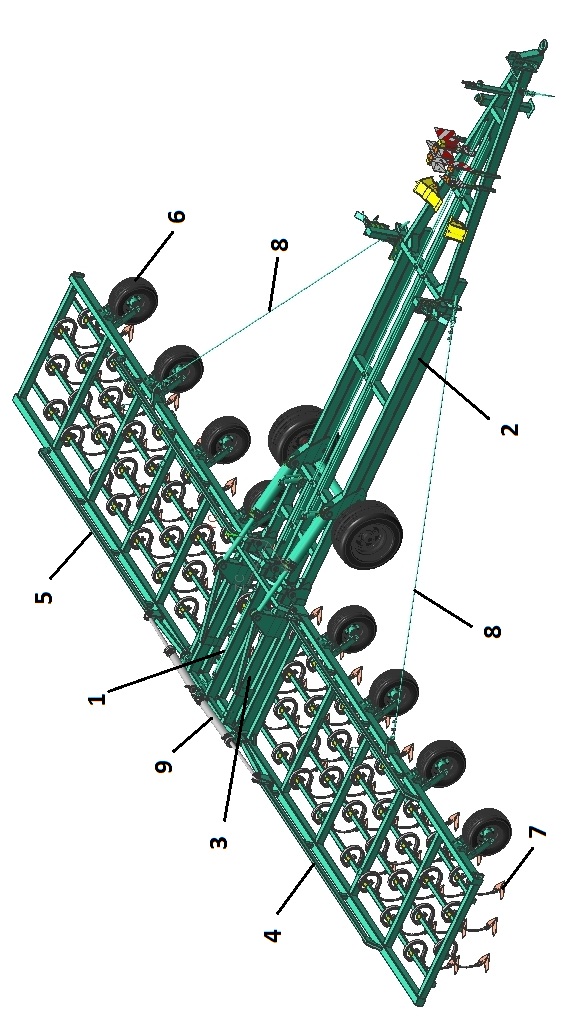 Рисунок 1 – Общий вид культиватора КПМ-12Е в рабочем  положении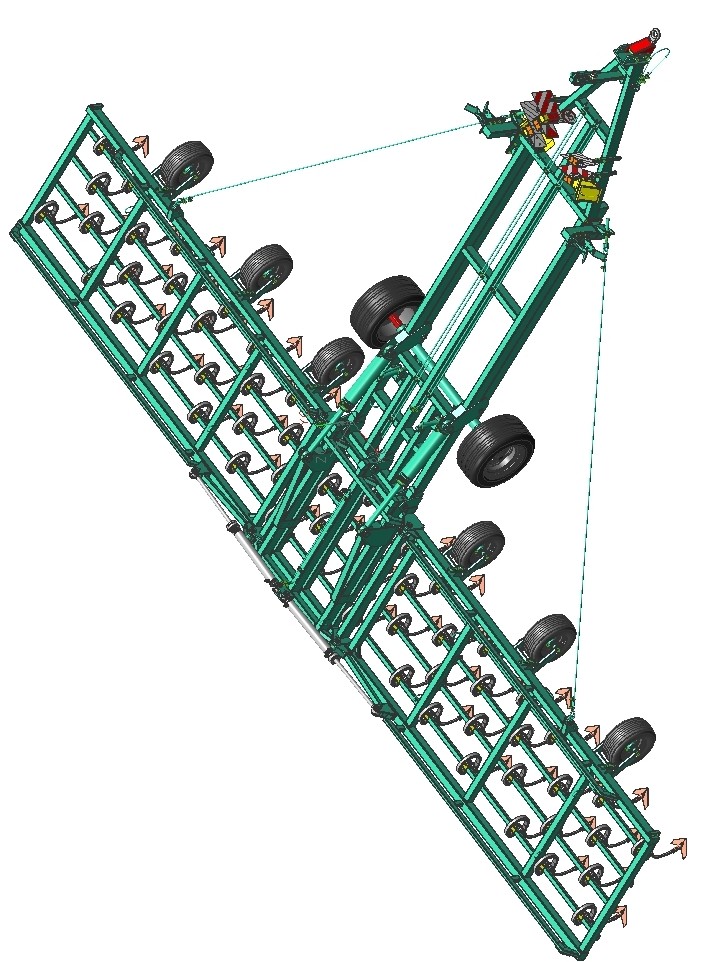 Рисунок 1а – Общий вид культиватора КПМ-10Е в рабочем  положении (остальное см. рисунок 1)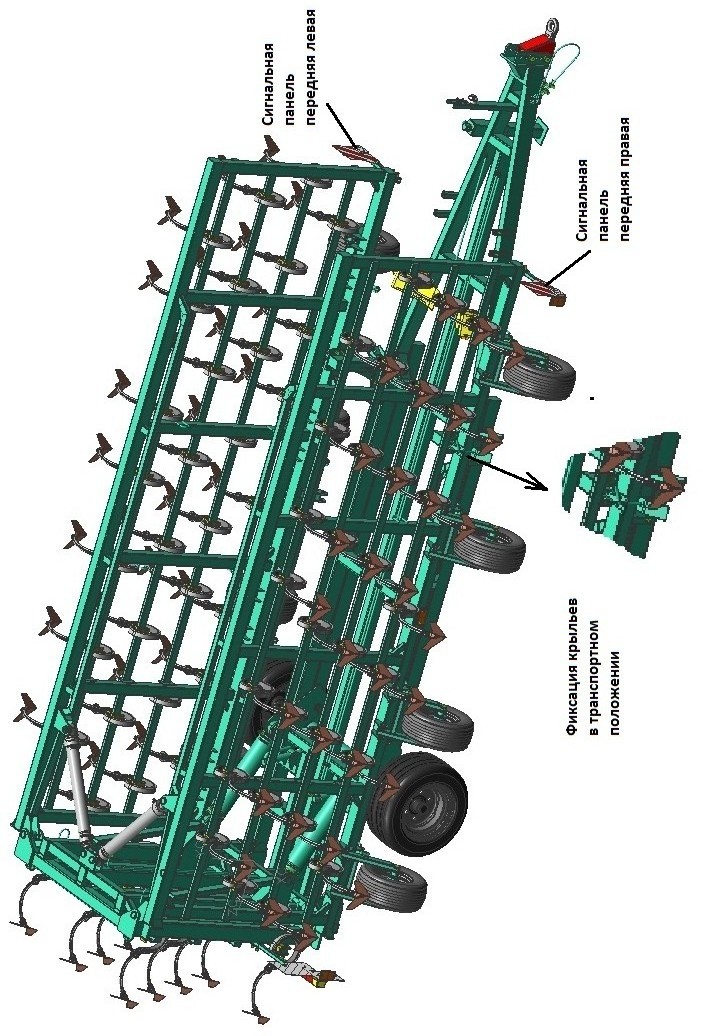 Рисунок 2 – Общий вид культиваторов в транспортном  положении 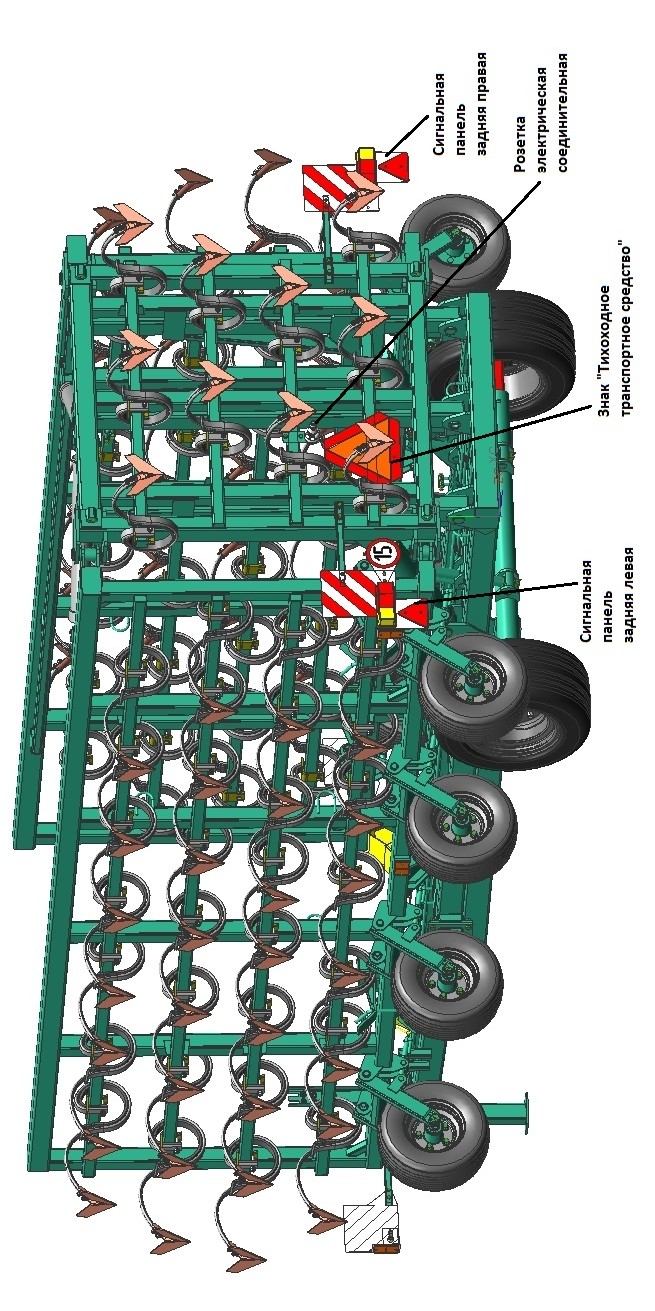 Рисунок 2а – Общий вид культиваторов в транспортном  положении 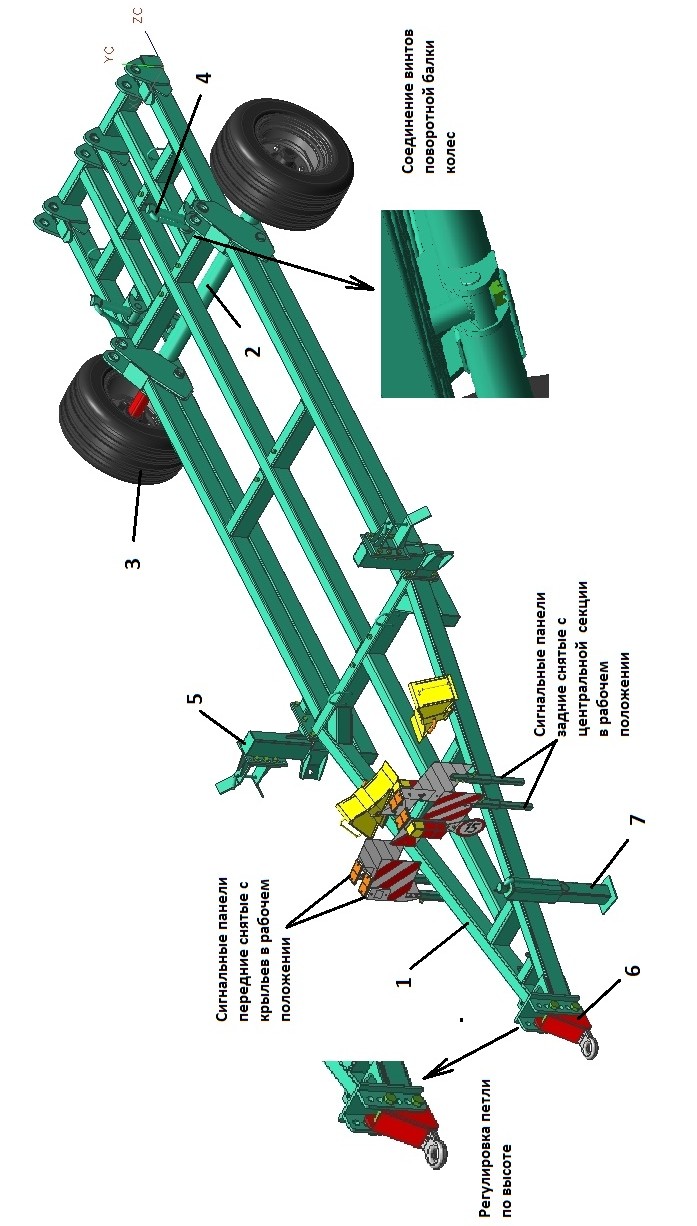 Рисунок 3 – Транспортная тележка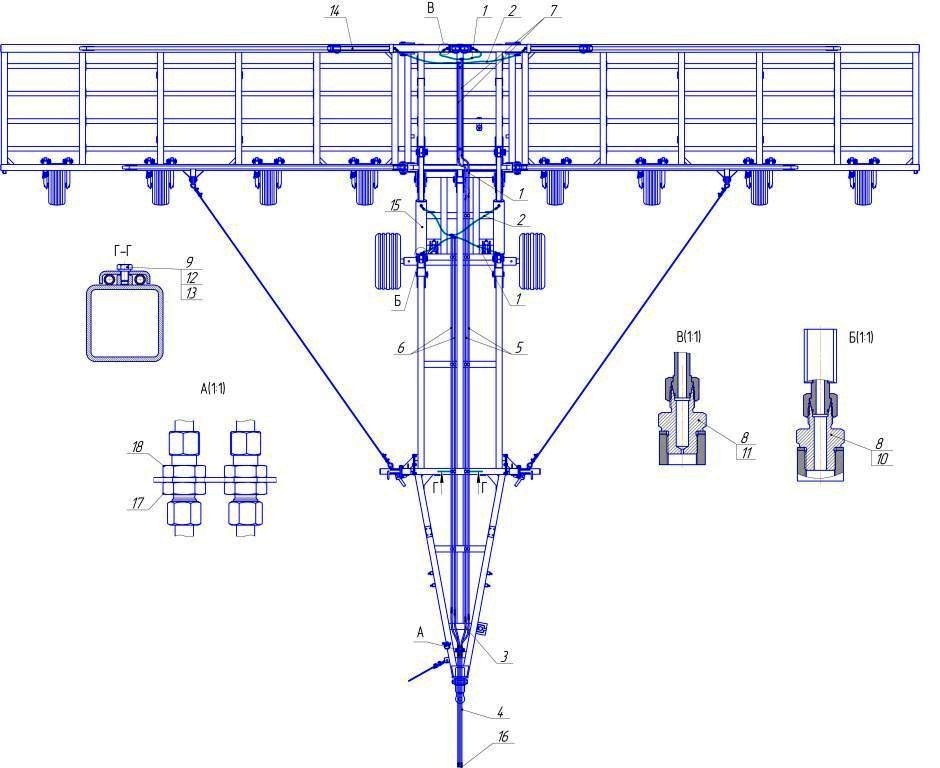 1 - ГТМ 02.020-600 - РВД(600мм) 6шт., 2 - ГТМ 02.020-800 - РВД(800мм) 4шт, 3 - ГТМ 02.020-500 - РВД(500мм) 4шт., 4 - ГТМ 02.010-2000 - РВД(2000мм) 4шт., 5 - КПМ-10-У 06.030 Маслопровод продольный 2шт. (для КПМ-10Е), 5 - КПМ-12-У 06.030 Маслопровод продольный 2шт. (для КПМ-12Е),6 - КПМ-10-У 06.040 Маслопровод основной 2шт. (для КПМ-10Е),6 - КПМ-12-У 06.040 Маслопровод основной 2шт. (для КПМ-12Е),7 - КПМ-8-У 06.050 Маслопровод крыльев 2шт., 8 - ГВ 06.401 Шайба 8 шт., 9 - КПМ-12 00.412 Прижим гидравлики 14шт., 10 - ГТМ 01.601 Штуцер 6шт., 11 - ГТМ 01.602 Штуцер-замедлитель 2шт., 12 - Болт М10х16 14шт., 13 Шайба 10.65Г 14шт., 14 -Ц-80х40х630 Гидроцилиндр складывания крыльев 2шт., 15 - Ц-125х56х590 Гидроцилиндр подъёма рабочего полотна 2шт., 16 - КМП 03.650 БМН-01 Корпус муфты разрывной правый 4 шт., 17 – ГТМ 11.616 Штуцер 4шт., 18 – ГТМ 11.615 – Гайка 4шт. Рисунок 4 – Схема гидросистемы культиваторов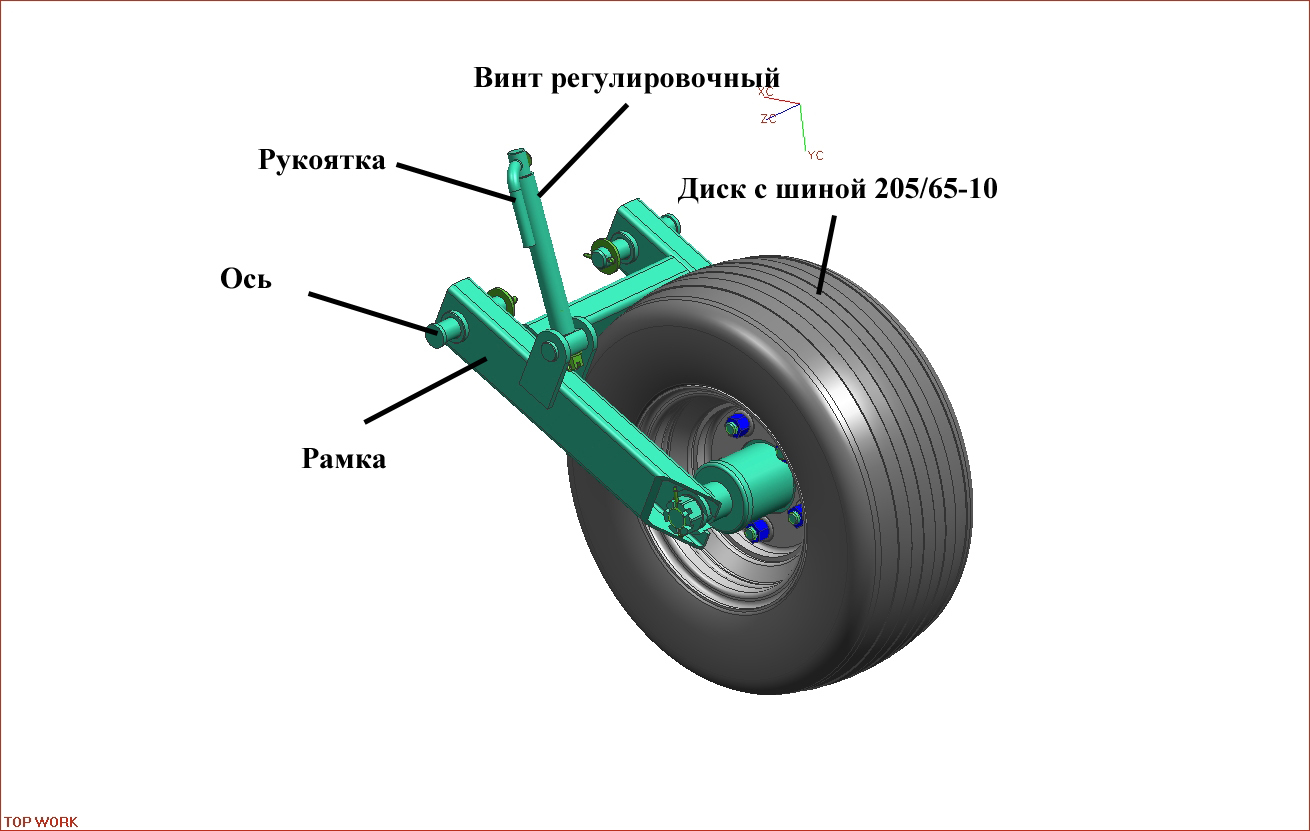 Рисунок 5 – Колесо копирующее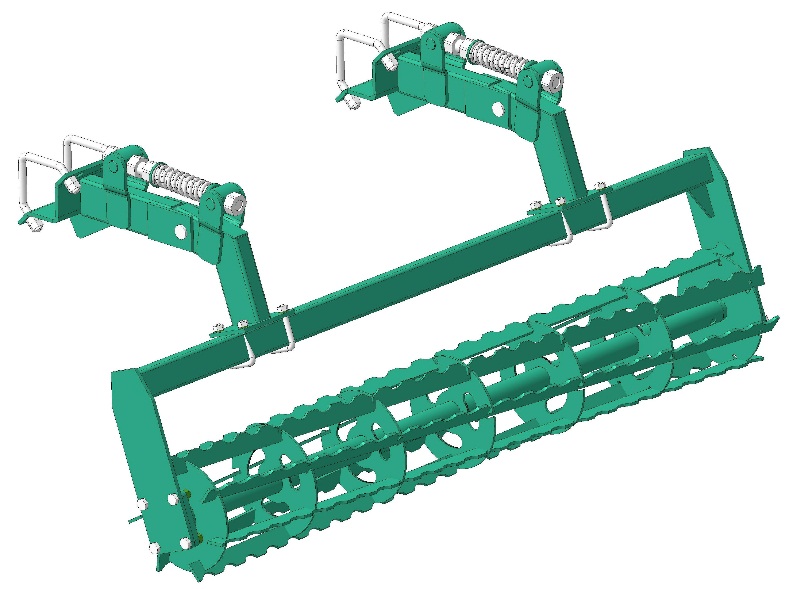 Рисунок 6 – ПКО - приставка катковая однорядная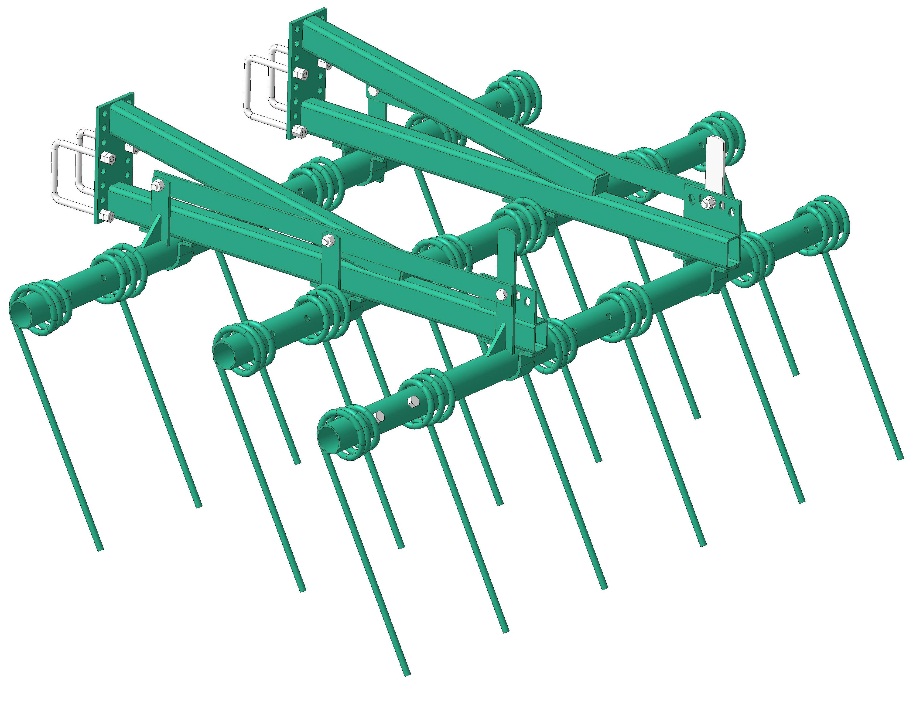 Рисунок 7 – ПБП - трёхрядная пружинная борона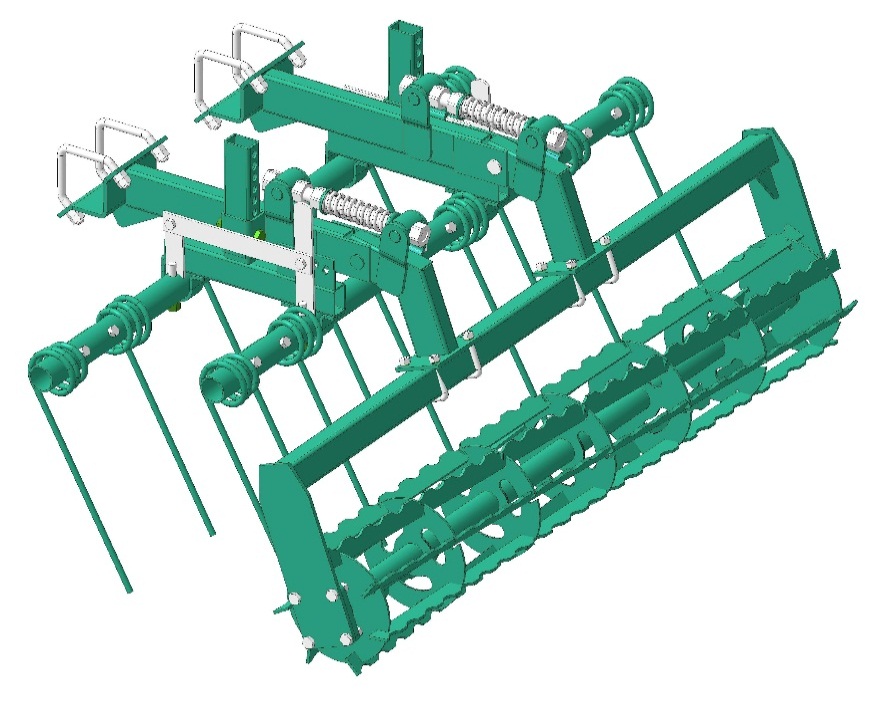 Рисунок 8 – ПКП - приставка пружинно-катковая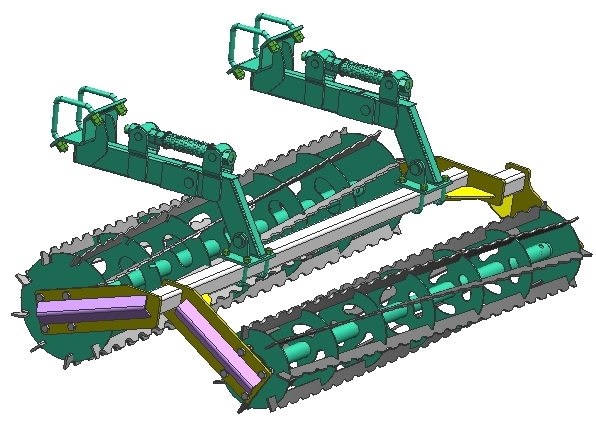 Рисунок 9 – ПКД - приставка катковая двухрядная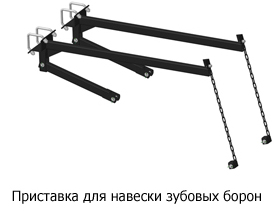 Рисунок 10 – ПБЗ - приспособление для навески зубовых борон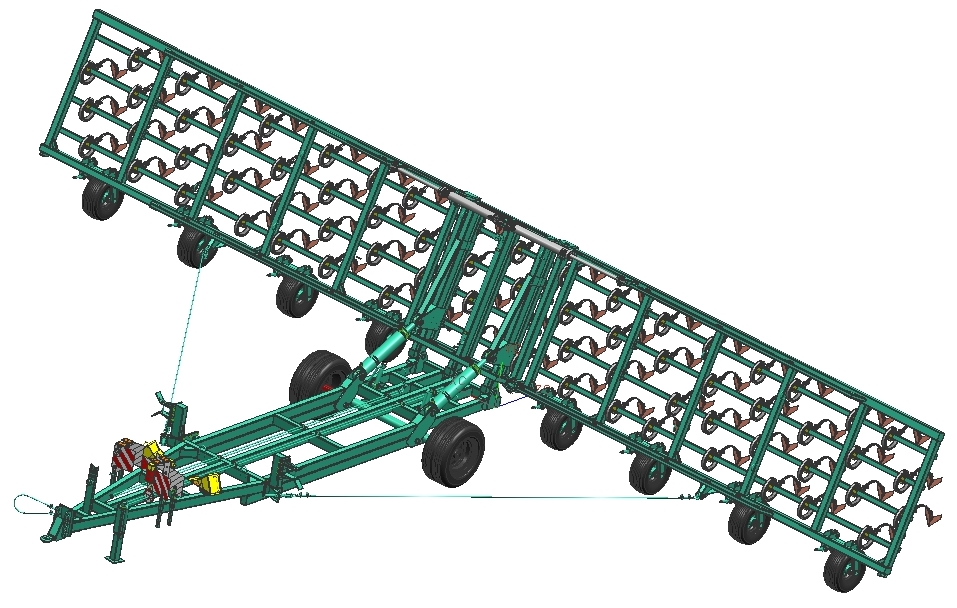 Рисунок 11 – Положение культиватора при разворотеСодержание работ и методика их проведенияТехнические требованияТехнические требованияПриборы, инструменты, приспособления и материалы для работ12236.1.1Ежесменное техническое обслуживание (ЕТО)6.1.1Ежесменное техническое обслуживание (ЕТО)6.1.1Ежесменное техническое обслуживание (ЕТО)6.1.1Ежесменное техническое обслуживание (ЕТО)1  Очистить культиватор от пыли, грязи консервационной смазки и просушить1  Очистить культиватор от пыли, грязи консервационной смазки и просушитьНаличие загрязнений не допускаетсяВетошь, нефрас С50/170 ГОСТ 85052  Проверить комплектность 2  Проверить комплектность Визуальный осмотр3 Осмотреть культиватор  на предмет обнаружения механических повреждений3 Осмотреть культиватор  на предмет обнаружения механических поврежденийНаличие повреждений не допускаетсяВизуальный осмотр4 Проверить визуально износ рабочих органов культиватора, при большом износе замените4 Проверить визуально износ рабочих органов культиватора, при большом износе заменитеВизуальный осмотр5 Проверить надежность крепления рабочих органов и основных узлов, при необходимости, произвести подтяжку резьбовых соединений6 Проверить на герметичность гидросистему. Обнаруженные течи устранить7 Проверить вращение катков. Смазать подшипниковые узлы.8 Проверить давление в шинах колёс:- ходовых (13.0/55-16)- копирующих (20.5х8,0-10 10PR)	5 Проверить надежность крепления рабочих органов и основных узлов, при необходимости, произвести подтяжку резьбовых соединений6 Проверить на герметичность гидросистему. Обнаруженные течи устранить7 Проверить вращение катков. Смазать подшипниковые узлы.8 Проверить давление в шинах колёс:- ходовых (13.0/55-16)- копирующих (20.5х8,0-10 10PR)	Резьбовые соединения должны быть затянуты Подтекание масла не допускаетсяВращение должно быть плавным, без заеданийМаксимальное давление 0,35 МПа0,55 МПаКомплект инструмента трактораВизуальный осмотрКомплект инструмента трактораВизуальный осмотрКомплект инструмента трактораМанометр шинный6.1.2 Техническое обслуживание при кратковременном хранении6.1.2 Техническое обслуживание при кратковременном хранении6.1.2 Техническое обслуживание при кратковременном хранении6.1.2 Техническое обслуживание при кратковременном хранении1 Выполнить все работы перечисленные в п. 6.1.11 Выполнить все работы перечисленные в п. 6.1.12 Доставить культиватор на закрепленное место хранения2 Доставить культиватор на закрепленное место хранения3 Смазать антикоррозийной смазкой резьбовые части, поверхности рабочих органов, штоки гидроцилиндров3 Смазать антикоррозийной смазкой резьбовые части, поверхности рабочих органов, штоки гидроцилиндровСмазка ПВК ГОСТ 19537 или солидол С ГОСТ 4366,ветошь обтирочная6.1.3 Техническое обслуживание при длительном хранении6.1.3.1 При подготовке к хранению6.1.3 Техническое обслуживание при длительном хранении6.1.3.1 При подготовке к хранению6.1.3 Техническое обслуживание при длительном хранении6.1.3.1 При подготовке к хранению6.1.3 Техническое обслуживание при длительном хранении6.1.3.1 При подготовке к хранению1 Выполнить все работы перечисленные в п. 6.1.1, 6.1.2 1 Выполнить все работы перечисленные в п. 6.1.1, 6.1.2 2 Восстановить поврежденную окраску2 Восстановить поврежденную окраску1233 Снять с культиватора рукава высокого давления, очистить от пыли, грязи, масла, просушить. Рукава покрыть пудрой алюминиевой, поместить на место хранения Рабочая жидкость из рукавов должна быть слита , влага, пыль не должна попадать внутрь.Уайт-спирит ГОСТ3134, пленка полиэтиленовая ГОСТ 10354, пудра алюминиевая, ГОСТ 5494, ветошь, инструмент, прилагаемый к трактору.4 Демонтировать колеса. Шины с камерами в сборе с ободьями очистить от пыли, грязи, масла, просушить, покрыть алюминиевой пудрой, снизить давление.Давление в шинах  должно быть снижено на 70% от нормальногоИнструмент, прилагаемый к трактору, манометр шинный, алюминиевая пудра.5 Снять с культиватора гидроцилиндры, очистить от загрязнений, выдвинуть штоки, выступающие части смазать, отверстия закрыть заглушкамиРабочая жидкость должна быть слита, влага, пыль не должны попадать внутрь.Уайт-спирит ГОСТ-3134-78,солидол ГОСТ 4366, ГОСТ-1033.6.1.3.2 В период хранения6.1.3.2 В период хранения6.1.3.2 В период хранения1 Проверить правильность установки культиватораНе допускается отсутствие защитной смазки, нарушение целостности окраски, наличие коррозииВизуальный осмотр2 Проверить комплектность Не допускается отсутствие защитной смазки, нарушение целостности окраски, наличие коррозииВизуальный осмотр3 Проверить состояние антикоррозийного покрытияНе допускается отсутствие защитной смазки, нарушение целостности окраски, наличие коррозииВизуальный осмотр6.1.3.3 При снятии с хранения6.1.3.3 При снятии с хранения6.1.3.3 При снятии с хранения1 Удалить консервационную смазку2  Произвести сборку и настройку культиватора согласно п.4СМС «Лобомид 203»ТУ 38-10738-80,ветошь обтирочнаяИнструмент, прилагаемый к тракторуОбозначениеНаименованиеКол - воКол - воОбозначение упаковочного местаОбозначение упаковочного местаПримеча-ниеКультиватор для сплошной обработки почвы 111/21/2Без упаковкиКПМ-10Е 00.000КПМ-12Е 00.000КПМ-10ЕКПМ-12Е111/21/2Без упаковкиКПМ-10Е-12Е 00.000 РЭДокументацияРуководство по эксплуатации (с гарантийным талоном)*11См. примечаниеСм. примечаниеУпакован в пакет из полиэтиле-новой плёнки ГОСТ 10354Дополнительное оборудование (при наличии)Дополнительное оборудование (при наличии)Дополнительное оборудование (при наличии)Дополнительное оборудование (при наличии)Дополнительное оборудование (при наличии)Дополнительное оборудование (при наличии)Дополнительное оборудование (при наличии)ПКО - приставка катковая однорядная ПБП - трёхрядная пружинная борона ПКП - приставка пружинно-катковая ПКД - приставка катковая двухрядная ПБЗ – приспособление для навески зубовых боронПКО - приставка катковая однорядная ПБП - трёхрядная пружинная борона ПКП - приставка пружинно-катковая ПКД - приставка катковая двухрядная ПБЗ – приспособление для навески зубовых боронПКО - приставка катковая однорядная ПБП - трёхрядная пружинная борона ПКП - приставка пружинно-катковая ПКД - приставка катковая двухрядная ПБЗ – приспособление для навески зубовых борон112/2Безупаковки.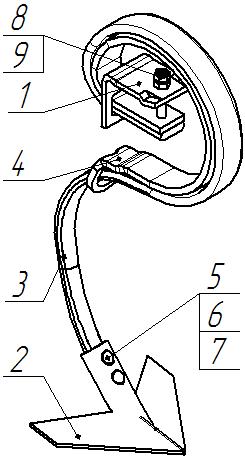 1 – АПТ 41.401 Прижим, 2 – КПМ 00.452 Лапа стрельчатая, 3 – КШЗ 00.454 Стойка,4 – 300821 Подпружинник 42х10; 5 - Болт М10х45.88 ГОСТ 7786-81, 6 – Гайка М10.8 ГОСТ 5915-70, 7 – КШЗ 00.449В Шайба иШайба 10.65Г ГОСТ 6402-70, 8 – Болт М12х90.88 ГОСТ 7798-70, 9 – Гайка М12.8 ГОСТ 5915-70Рисунок 12 –  КШЗ 00.050 Стойка с лапойРисунок 12 –  КШЗ 00.050 Стойка с лапой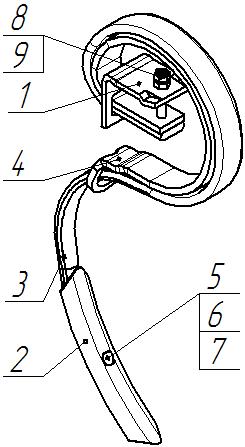 1 – АПТ 41.401 Прижим, 2 – КШЗ 00.451 Лапа,    3 – КШЗ 00.454 Стойка, 4 – 300821 Подпружинник 42х10; 5 - Болт М10х45.88 ГОСТ 7786-81, 6 – Гайка М10.8 ГОСТ 5915-70, 7 – КШЗ 00.449В Шайба иШайба 10.65Г ГОСТ 6402-70,  8 – Болт М12х90.88 ГОСТ 7798-70, 9 – Гайка М12.8 ГОСТ 5915-70Рисунок 13 –  КШЗ 00.050А Стойка с лапойРисунок 13 –  КШЗ 00.050А Стойка с лапой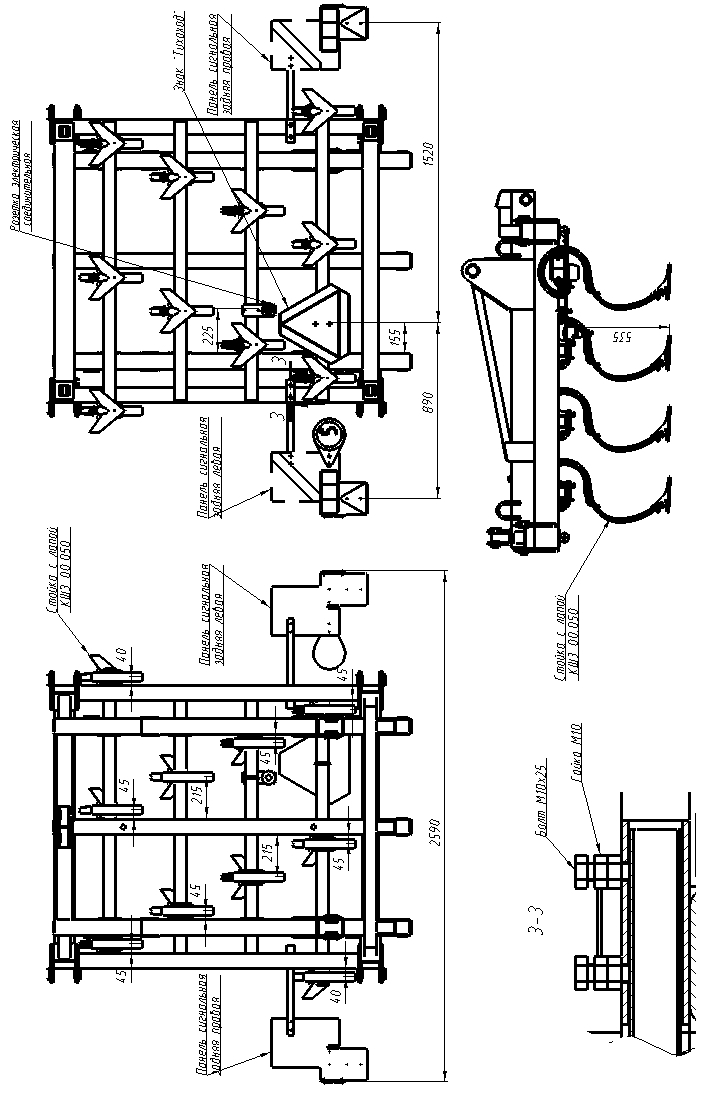 Рисунок 14 – Схема расстановки стоек и установки задних сигнальных панелей (в транспортном положении) на центральной секции всех культиваторов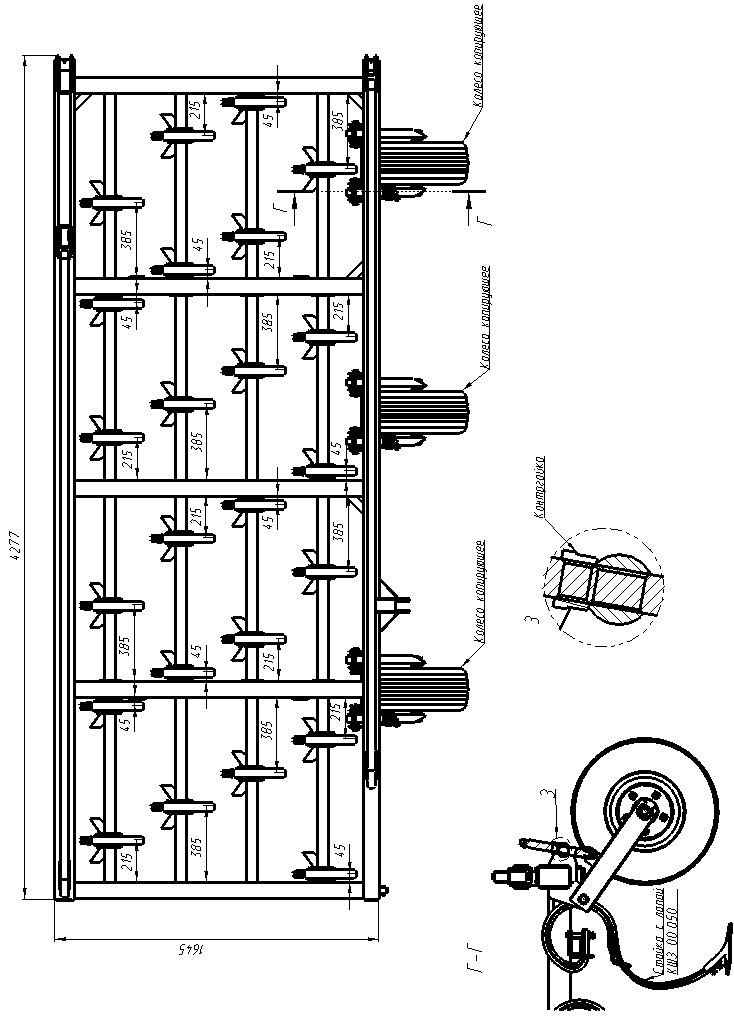 Рисунок 15 – Схема расстановки стоек правого крыла КПМ-10Е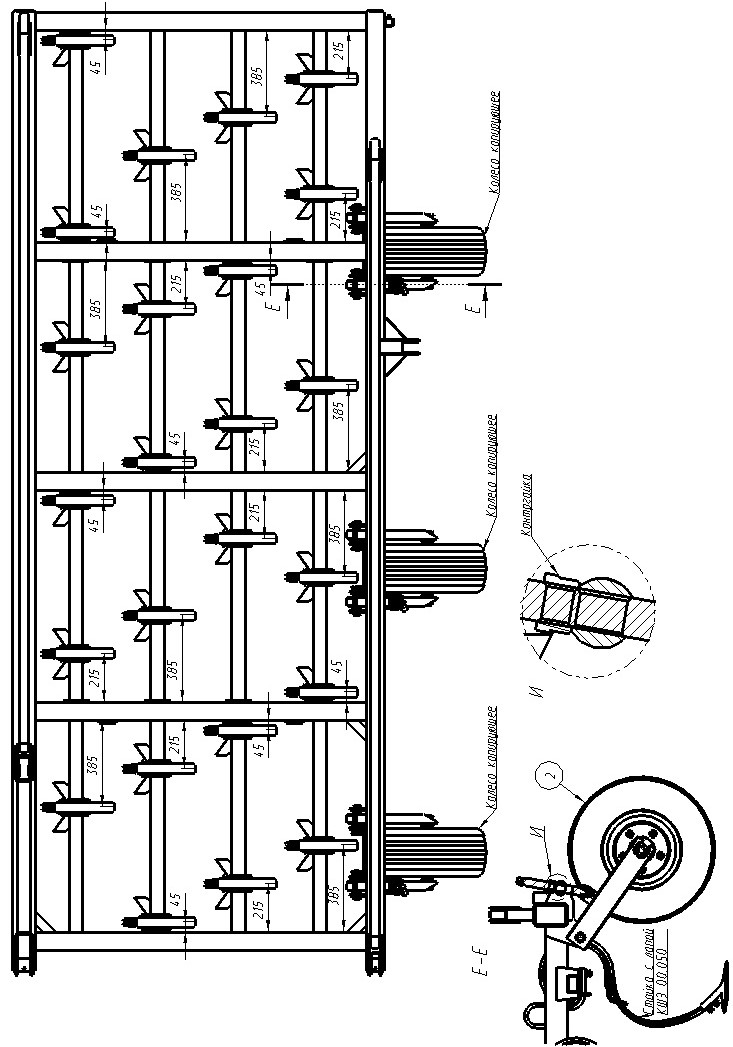 Рисунок 16 – Схема расстановки стоек левого крыла КПМ-10Е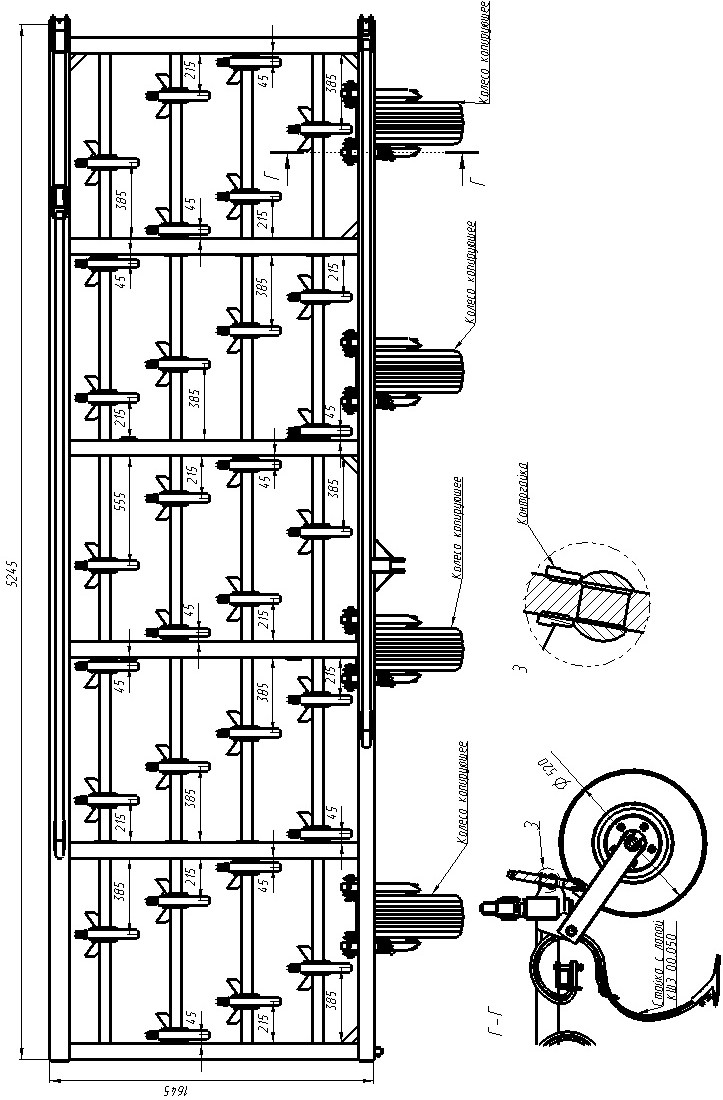 Рисунок 17 – Схема расстановки стоек правого крыла КПМ-12Е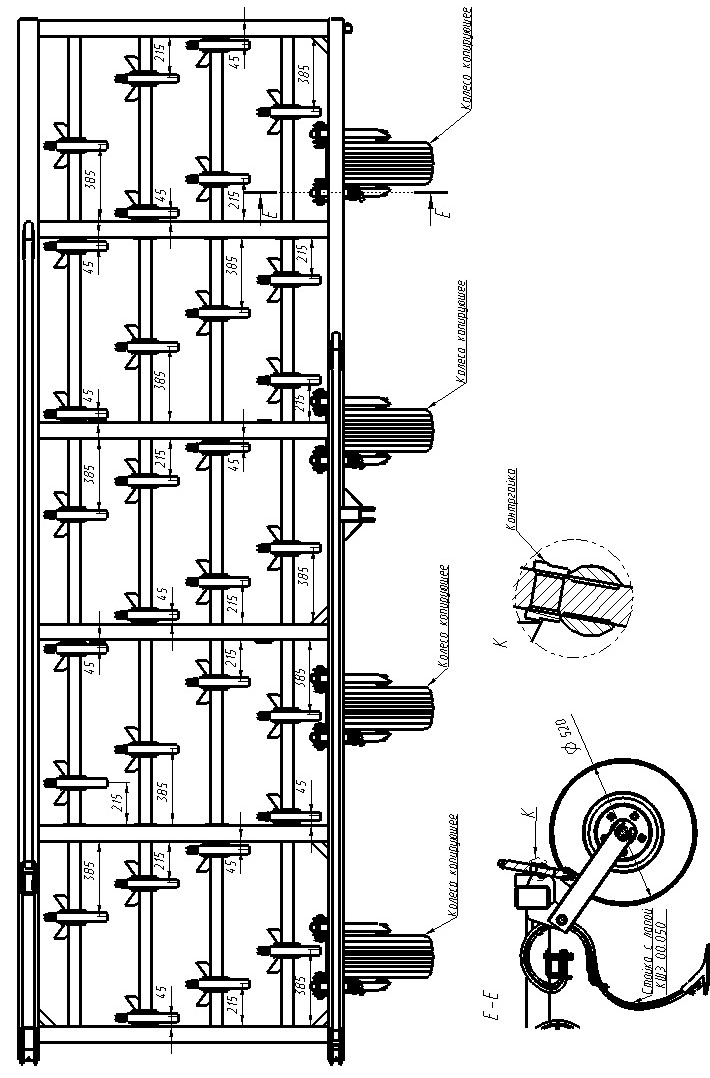 Рисунок 18 – Схема расстановки стоек левого крыла КПМ-12Е